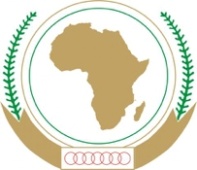 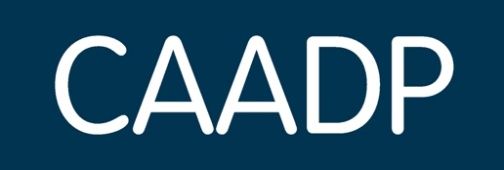 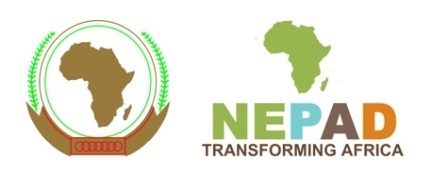 Action plan and Roadmap to the 13th CAADP PP MeetingAction AreaLeadMilestoneJuly 2016January 2017Next PPAUC, NPCA and the RECs to lead the design a comprehensive Malabo financing architecture with a Continental, Regional and National perspective.	Accelerated implementation,Coordination,Complementarity andAccountable partnership across Africa.Core TeamFinance Landscape and Policy Environment: Member States and Development Partners highlight ways in which development finance can be delivered to the grassroots in an efficient and cost effective manner.Assess and map policy environment in selected countries.Support dialogue between the public sector, private sector and non-governmental organisations.Support components for women and youth addressing land ownership and nutrition sensitive agriculture.Support smart investment opportunities for the youth based on quick returns, technology and innovation.Leverage and align with CTA and AFRACA efforts.Core TeamErick SileErick SileAbraham SarfoAbraham SarfoAugustin Wambo YamdjeuInvestment Facilitation Platform (IFP)IFPNEPAD Youth InitiativesNEPAD Youth InitiativesAgreement and Action planAction AreaAction AreaLeadMilestoneMilestoneJuly 2016January 2017Next PPSupport the definition and dissemination innovative finance frameworks for adoption to ensure accelerated implementation of identified priorities in RAFSIPs and NAFSIPs.Support the definition and dissemination innovative finance frameworks for adoption to ensure accelerated implementation of identified priorities in RAFSIPs and NAFSIPs.Core TeamPolicy supportPolicy supportSupport the Private Sector to translate Malabo commitment into viable business plans that can attract required resources necessary for accelerated implementation.Support the Private Sector to translate Malabo commitment into viable business plans that can attract required resources necessary for accelerated implementation.Core TeamConfirmation of linkage into RAFSIPs and NAFSIPs.Confirmation of linkage into RAFSIPs and NAFSIPs.On Innovative Delivery of Financial Services: Support policy environment for the digital financial services and data management.On Innovative Delivery of Financial Services: Support policy environment for the digital financial services and data management.Erick SilePolicy supportPolicy supportOn Value Chain Finance: Support smallholder farmers and the small and medium enterprises (SMEs) on how to conduct business and improve business skills and market access.Linked to the digital financial services initiative under Point 5.On Value Chain Finance: Support smallholder farmers and the small and medium enterprises (SMEs) on how to conduct business and improve business skills and market access.Linked to the digital financial services initiative under Point 5.Core TeamPolicy support under Point 5Policy support under Point 5On Agriculture and Food Insecurity Risk Management: Support the improvement of the following:Regulatory framework for risk management Information systems.Capacity development.Development of Public Private PartnershipsOn Agriculture and Food Insecurity Risk Management: Support the improvement of the following:Regulatory framework for risk management Information systems.Capacity development.Development of Public Private PartnershipsMariam SowCountry Assessment ReportsCountry Assessment ReportsOn Renewing Partnership for Accelerated Development.Jointly develop a partnership paper with contributions from all parties involved. Addressing financial sustainability.Alternative funding models aligned to the level of development.On Renewing Partnership for Accelerated Development.Jointly develop a partnership paper with contributions from all parties involved. Addressing financial sustainability.Alternative funding models aligned to the level of development.Core TeamProposal for the new partnership Proposal for the new partnership Action AreaLeadLeadMilestoneJuly 2016January 2017Next PPNext PPMember states to disseminate and sensitise stakeholders and local communities the messages around Malabo with support of RECs, AUC and NPCA.Core TeamCore TeamConfirmation of method and contentFacilitate the conduct of the RAFSIP/NAFSIP appraisals and establishment of the continental Biennial Review Mechanism informed by national accountability frameworks.Core TeamCore TeamAppraisal reportsFacilitate technical support for implementation of New Generation of NAFSIPs through the establishment of Technical Networks.  Technical Networks will help identify appropriate policies, programs and practices that can accelerate achievement of the Malabo Declaration goals and targets.Core TeamCore TeamCommitment of supportGive an update on the NAFSIPs Appraisal, the establishment of the Technical Networks in the 13th CAADP PP.AUC TeamAUC TeamProgress report on the establishment of the Technical committees by AUCRECs and Member States to build synergy and coherence of appraised NAFSIP and RAFSIP to ensure coordination within and across economic communities.Core TeamCore TeamReportsAction AreaLeadMilestoneJuly 2016January 2017Next PPParliamentarians at continental, country and regional level to support the implementation of Malabo declaration through legislation, budget planning process, policy, oversight and as well as advocacy for the agricultural sector.Create awareness among the parliamentary committees on agriculture and finance.Create a basic agricultural policy course module tailored for parliamentarians.Implement the policy course in selected country parliamentary committees on agriculture and finance.Core TeamAgricultural policy course content and delivery programme AUC and NPCA and all actors should report on progress in implementation of PP actions.Core TeamProgress reports